FICHE PROFESSEURLes fruits et légumes avec ArcimboldoLIENS ET INFORMATIONSGiuseppe Arcimboldo est né en Italie aux alentours de 1527. Il fut un peintre très populaire à son époque pour ses portraits et pour l'organisation des fêtes princières de la cour d'Autriche. Il fut également reconnu comme savant et technicien.Il tomba peu à peu dans l'oubli après sa mort le 11 juillet 1593 à Milan. Il sera redécouvert au XIXe siècle et sera admiré par les peintres du surréalisme, notamment par Salvador Dali.Ses portraits anthropomorphes (=qui a la forme, l’apparence humaine), constitués de fleurs, de fruits et d'autres éléments de la nature l'ont rendu célèbre. Sa série des Saisons, présentée dans cette fiche, exposée au musée du Louvre, lui avait été commandée par l’empereur Maximilien II de Habsbourg.Ces « têtes composées » de 1573 recèlent plusieurs degrés de lecture. Ainsi, le cycle des saisons semble être associé aux différents âges de la vie, le Printemps montrant un jeune homme, l’Été un homme dans la force de l’âge, l’Automne un homme mûr et l’Hiver un homme âgé environné d’éléments desséchés. Des sites pour en apprendre davantage sur l’artiste :http://www.video-du-net.fr/peinture/giuseppe-arcimboldo.php 
http://www.panoramadelart.com/arcimboldo-les-saisons JE DÉCOUVRE UN PEINTREProjetez les tableaux en grand en classe pour permettre à vos élèves de voir les détails plus facilement. Vous pouvez les trouver ici.Cette activité permettra aux élèves de se familiariser avec l’œuvre de cet artiste italien. Les recherches se feront en danois.JE RECONNAIS DES ALIMENTSLa liste n’est pas exhaustive et pourra donc être complétée par le professeur et les élèves au tableau.C’EST MOI L’ARTISTE ! Niveau / classeA1  /  5.-7. kl., 1.-2. g.ThèmeLes fruits et les légumes, l’artDocument ressourceLes Quatre saisons, Giuseppe ArcimboldoObjectifsÀ l’oral :Savoir-faire – Færdighedsmål Exprimer ses goûts - révision (j’aime, je n’aime pas)Savoirs – Vidensmål Les fruits et les légumesObjectifsÀ l’écrit :Savoirs – Vidensmål Les fruits et les légumes Les saisonsObjectifsCulture et société : Giuseppe Arcimboldo et son œuvre Durée2x45 min  1.	Observe la série de peintures. Elle s’appelle « Les quatre saisons ». Écris la saison correspondante sous chaque tableau.le printemps / l’été / l’automne / l’hiver2.	Le peintre des 4 tableaux s’appelle Giuseppe Arcimboldo. Fais des recherches sur internet pour mieux le connaître et trouve d’autres tableaux de lui. 1.	Quels fruits et légumes est-ce que tu vois sur les tableaux ? Écris la(les) lettre(s) du tableau à côté, comme sur l’exemple.Du raisin > BUn artichaut > AUn navet > BDu chou > DDes champignons > CUn citron > CDes cerises > AUne pêche > AUne orange > CDe l’ail > ADu maïs > A2.	Dans la liste, qu’est-ce que tu aimes ? Discute avec ton voisin de ce que tu aimes et de ce que tu n’aimes pas. 1.	Crée un tableau de toi comme Arcimboldo ! Prends une photo de toi puis colle des images d’aliments, de fleurs ou d’objets sur ton nez, ta bouche, etc. Affiche le résultat dans la classe et compare les photos de tes camarades.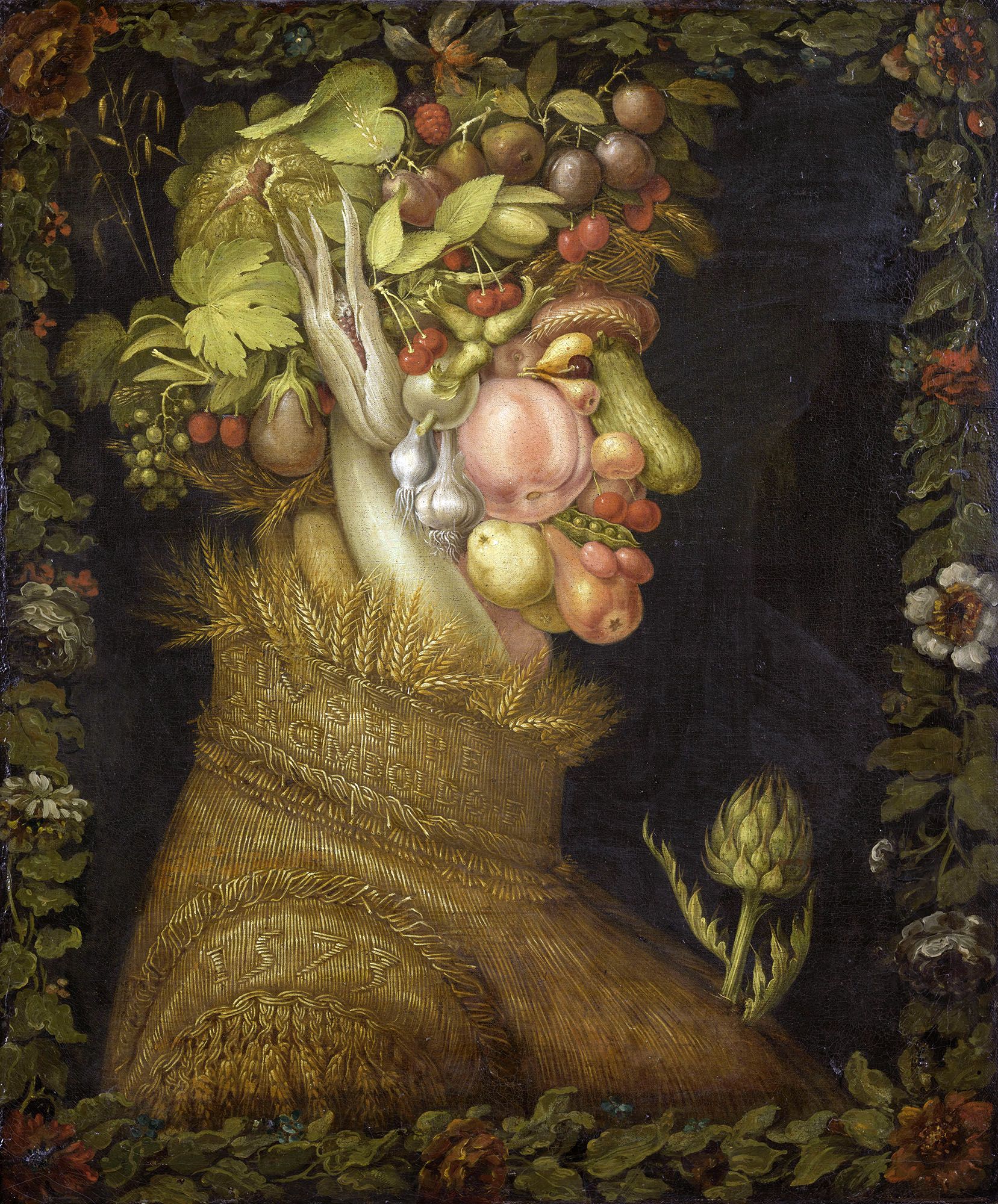 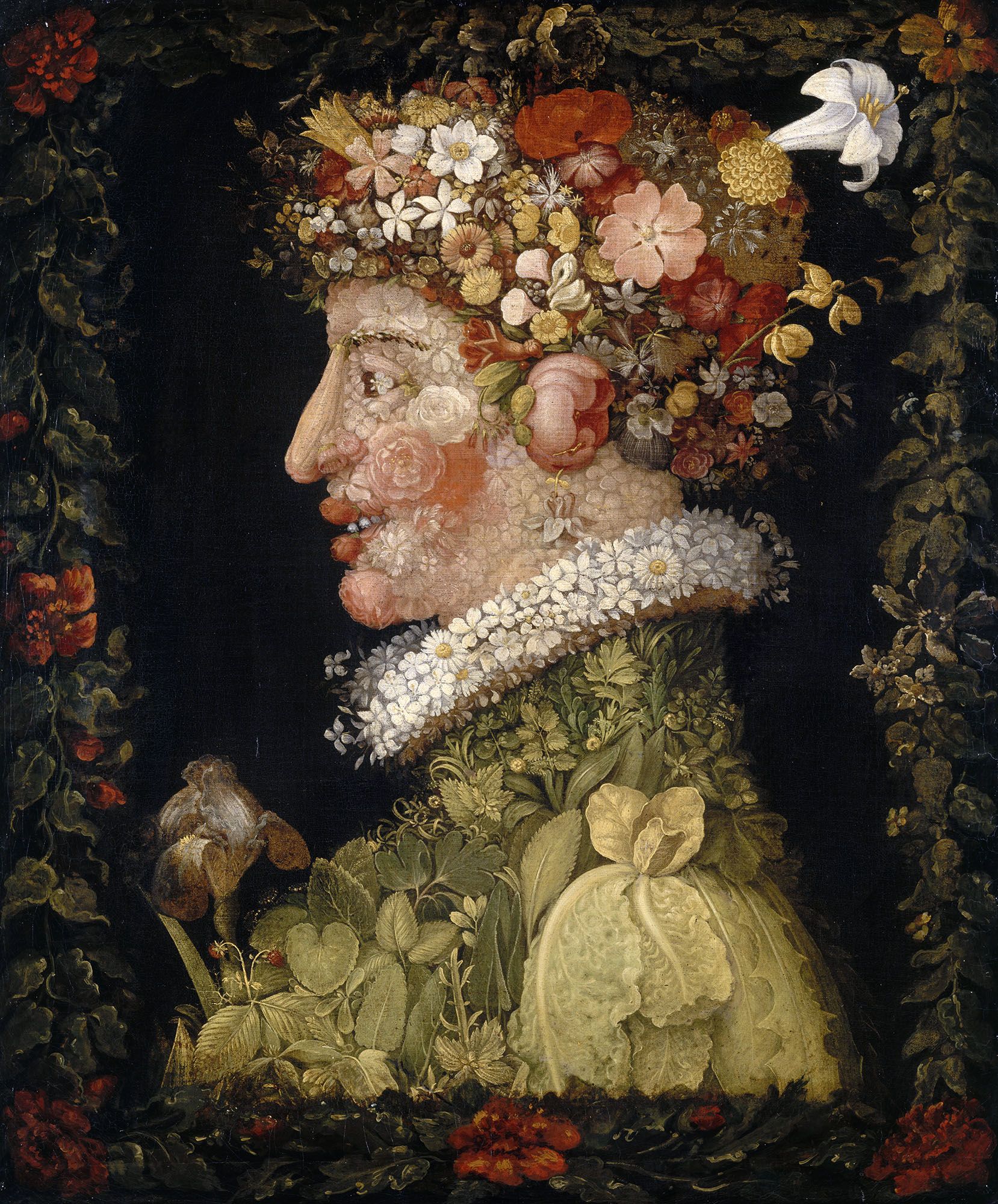 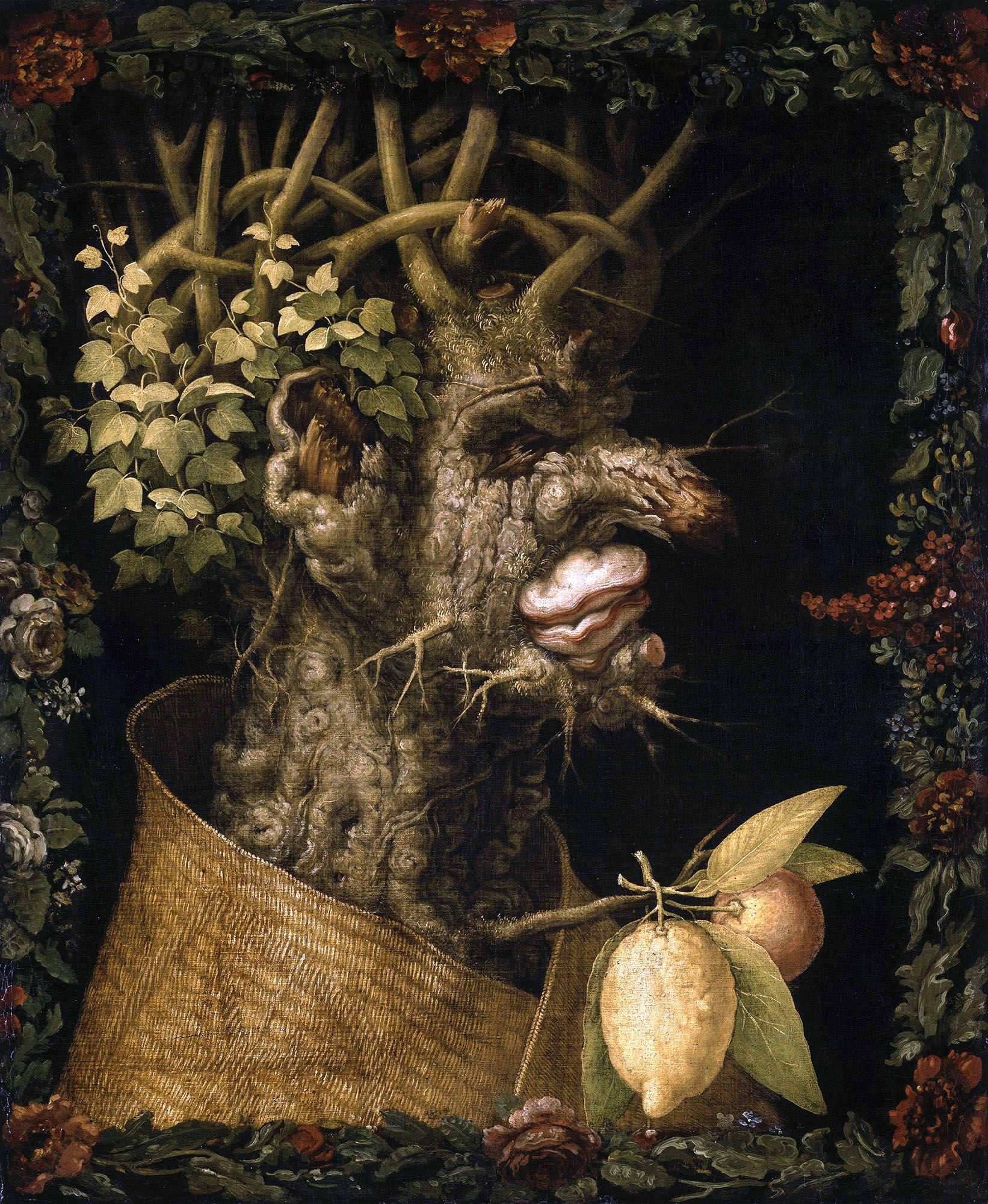 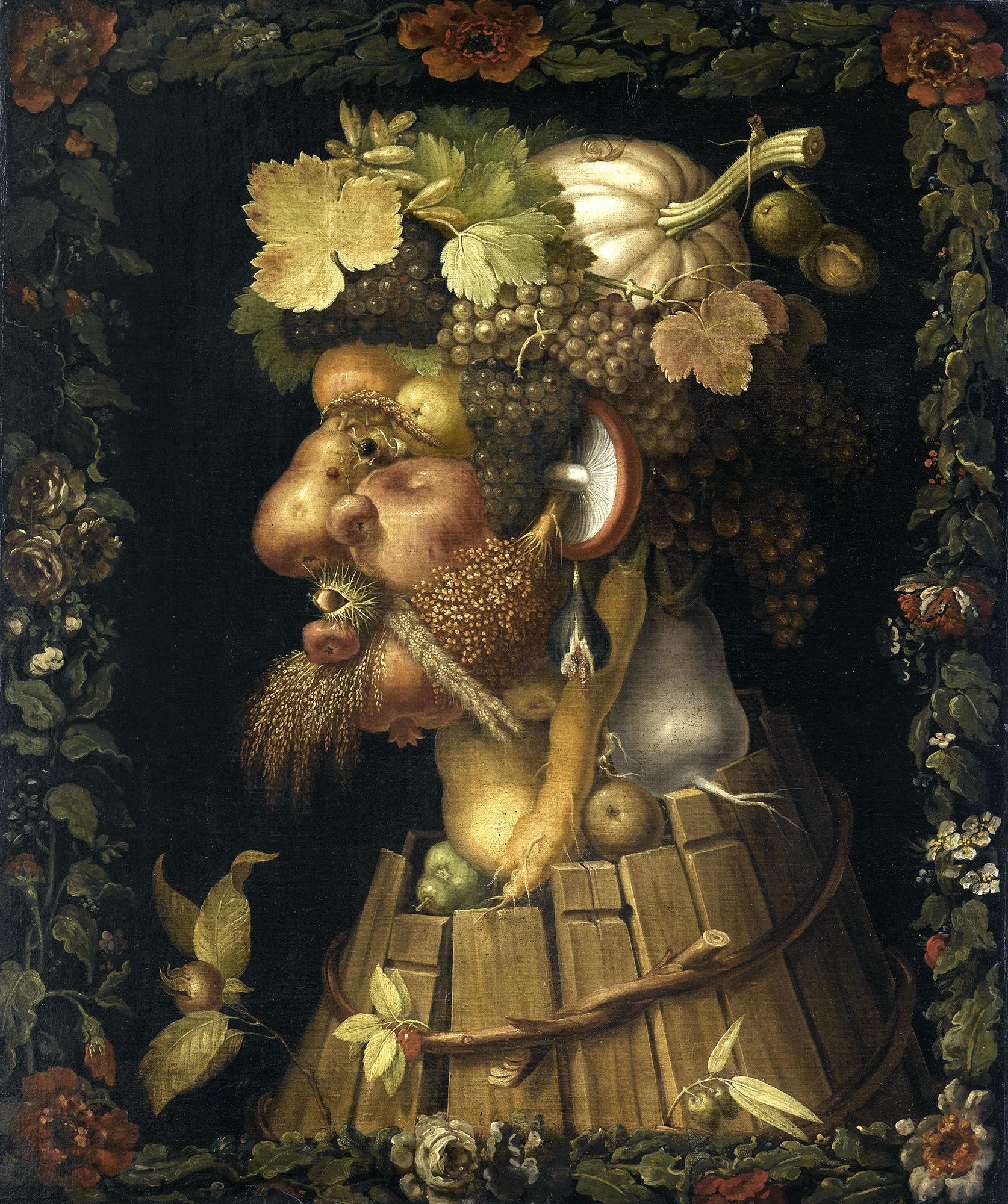 